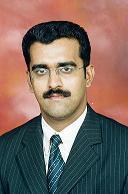 Sajith Sajith.320054@2freemail.com   Dynamic, HVAC engineering professional with over 14+ year’s experience in Engineering and Installation of HVAC, Plumbing and Firefighting systems, seeking a managerial assignment as…                                                                  Sr.Mechanical Engineer(Hvac,Plumbing & ff)Astute, confident and result driven HVAC Engineer holding Bachelor of Engineering (Mechanical) degree from University of Madras, India,  with 14 year’s work experience as HVAC Engineer with reputed establishments in the Middle East and India; currently working as Senior Mechanical Engineer-HVAC with M/s. Bahwan Engineering Company LLC, Muscat, since February 2011. Well versed in efficiently managing HVAC projects and construction projects through inspirational leadership and excellent organizing skills. Possess a long track record of ensuring timely delivery of record number of HVAC projects and construction projects of reputed establishments in UAE and Oman. Proven track record of successful execution & commissioning of HVAC projects like District cooling plant having total capacity 10,000 TR, Marine and Industrial Turnkey HVAC Projects, laying of 8 kms of pre-insulated chilled water piping network up to 750 mm diameter for supplying chilled water to all buildings in the international airport, installation of underground pre-air conditioned HDPE air ducts, external valve chambers and expansion chambers. A resourceful and result oriented team leader and player with excellent interpersonal and decision making skills with positive approach to problem solving.Areas of ExpertiseHVAC & RefrigerationCooling, Heating & PlumbingDistance Cooling PlantPressure Drop CalculationMarine HVAC SystemsEquipment SelectionPlumbing SystemsDuct & Pipe DesignExhaust SystemsVentilation & Air-conditionSafety & QualityFire Fighting SystemsMethod StatementAs Built DrawingTeam Leadership & ManagementProfessional Synopsis. Proficient in preparation of all HVAC shop drawings, scope of work, contract, Technical requirements, specifications and standards, BOQ and relevant codes.Proven ability to lead HVAC team of respective project to make sure an efficient and sustainable design with timely deliverables to achieve the project milestones.Expertise in the Design of HVAC & Plumbing systems acquired through the specialized course of Design of HVAC & Plumbing systems from Institute of Piping Engineering and Building Services (IPEBS), HyderabadExtensive knowledge in making necessary calculations to determine the sizing and selection of major equipments of HVAC &Plumbing systemsHighly skilled at handling labor force, dealing with contractors, floating enquiries, procurement coordination, inspection follow-up, expediting deliveries and site administrationPossess in depth knowledge of Plumbing, Fire fighting, ventilation and Exhaust systems (Toilet, Kitchen, Parking Area) Decisive and result-oriented leader and top performing team player with strong liaison & communication skillsExperience SummaryBahwan Engineering Company LLC, MuscatSr.Project Engineer-HVAC:  Feb 2011 –Oct 2016(Reported to the Project Manager & led a team of 140 members)Key Responsibilities:Leading a team of employees with the responsibility of managing the construction of HVACStudying the scope of work, contract, Technical requirements, specifications and standards to perform the work in compliance to the specified requirements.Establishing the definition and work scope of items in schedule of rates which is established in accordance with Standard Estimating Guide. Obtaining approvals of drawings / material submittals from concerned authority / consultants and handing over the marked up drawings as per site conditions to the drawing department. Preparing technical specifications, calculating pressure drop, of HVAC system and evaluating of mechanical process equipments and material orderings.Managing the Bidding / Commercial & Technical bidding evaluation / Contract Documents for selection of the SubcontractorsCarrying out daily Planning of actvities, scheduling of work and prioritizing in sequential order, allocating the manpower, materials & equipments.Following with the Vendors for the timely delivery of the materials at site.Understanding Quantity Verification issues, preparing strategy and criteria for measurement of construction quantities.Attending the project review meeting to discuss about the progress of the project and to resolve issues if any.Close monitoring and reporting of budgeted Vs actual cost of the project during construction period through to project completion and preparing cost analysis report.Maintaining working relationship with the subcontractors, clients, representatives and suppliers.Monitoring the work done by the subcontractors, preparing commercial queries and evaluating subcontractors documentsCoordinating with the Project Manager and ensuring that the work carried out is in accordance to the schedule and made the necessary changes with the approval of Project managerMaintaining documents regarding the progress of the construction process on day to day basis and keeping proper records of testing & commissioning of individual systems for onward submissionArranging/Scheduling inspection of works by the Consultant at site upon raising of IR Raising RFIs (Request for Information) in coordination with drafting and design team. Key Projects:Haifa Technical Services LLC, Dubai Senior Project Engineer-Mechanical:  Jan 2008 – Feb 2011(Reported to the Project Manager & led a team of 190 members)Key Responsibilities:Led a team of employees with the responsibility of executing and delivering the HVAC and Plumbing  projects and ensuring that the project operations are in compliance with design specifications and meets client requirements.Carried out pressure drop calculations, Equipment selection and material selection and ordering for the HVAC &Plumbing projectCoordinated with construction management team for readiness of the buildings for installation of HVAC equipments & ducts.Estimated the resources, duration and human resource needed to achieve project goals and deliverablesReviewed Contractor¡¦s submittals (Equipments Data Sheet, Inspection & Test Plan and Installation Operation & Maintenance Manual) related to the discipline and ensured its compliance with concept design, contract requirements and submitted to consultant & client for review & approvalUnderstood client priorities and responded appropriately, through proactive communication with client representative on day to day progress and issuesReported to the Project Manager regarding the project matters on a regular basis to appraise on the progress of the project activities.Handled design reviews and evaluation of project technical proposals, detailed designs and calculationsOversaw all aspects of day to day management of the HVAC project, monitored and coordinated work performed by engineering and erection team.Conducted site visits, site meetings and periodical review meetings to understand and ensured work progress as per schedule and resolved issues which could hamper the progress of the project.Conducted team meetings, conferences and events with project team and project stakeholders.Ensured strict compliance of company’s QA policy & safety regulations. .Monitored and reviewed sub-contractors’ activities and identified potential issues and proactively introduced solutions to redress them. Closely monitored the cost and time schedules with an eye on cost optimization and savings on budgeted cost and expedited the project ahead of schedule. Initiated protocol for the testing and commissioning of systems and coordinated with clients to witness the testing and evaluation of the project.Key Project:Convrgnt Value Engineering LLC, Dubai Mechanical Engineer - Project & Estimation:  May 2003 – Dec 2007(Reported to the Project Manager & led a team of 80 members)Key Responsibilities:ProjectPrepared of  HVAC, plumbing and drainage  Shop Drawings and As Built DrawingsPrepared detailed budget for all mechanical activates as per site conditionAssisted project department personal with all aspects of quotations, procurement and delivery of projects.Estimated the quantities of material required for projects and placed order for these materials from the suppliers or advertised for tender.Estimated the quantity of materials needed, and using complex mathematical formulas, determined the final cost of the project.Prepared the BOQ, enlisting the terms and conditions of the construction contract and details of work as per the drawing, so as to enable the contractor to price the work for bidding.Conducted site visits, site meetings and periodical review meetings to understand and ensure work progress as per schedule and resolved issues which may hamper the progress of the project.Estimated the resources, duration and human resource needed to achieve project goals and deliverables.Oversaw all aspects of day to day management of the HVAC & Plumbing project, monitored and coordinated work performed by engineering and construction teamProvide Quality Control / Quality Assurance for mechanical and plumbing design documentInitiate protocol for the inspection of the project and coordinated with clients to perform the inspection and evaluation of the projectEstimationPrepared and evaluated Tender / Contract documents and Bill of QuantitiesPrepared Preliminary estimation, Budget estimation, detailed estimation (With Rate Analysis) Quantified Variations as per revised drawings / specification and followed-up with Main Contracts / Project Managers for Site Work Instruction. (SWI)Scheduled & Monitored the Progress of the works, delays & disruption of the Project and Prepared Claims for delays & Time Extension and associated costs.Performed Pricing of Variation claims, evaluated with Main Contractors / Project Managers and Finalized Variation Orders (VO)Maintained and controlled all records related to commercial activities as required by the contract conditions.Key projects:Jumeirah Golf estates-98 villas.Head office of Convrgnt value engineeringDubai International Airport -Bus Maintenance facilityAir Control, Pune Site Engineer – Marine Air Conditioning Division:  Sep 2001 – Apr 2003(Reported to the Project Manager & led a team of 70 members)Key Responsibilities:Worked as Site Engineer (Marine HVAC Division) for Air Control works. AS Authorized Indian Agent for Carrier Transicold, USA, involved in management of Marine and Industrial Turnkey HVAC Projects in India and abroadSupervised the HVAC system execution of the vessels as per the requirements mentioned in the proposal through various stages like designing, fabricating, and testing.Performed calculations applying HVAC engineering principles, techniques, procedures and criteria.Developed test procedures to ensure component and system performance.Conducted on site facility assessments for HVAC mechanical engineering equipments on board to evaluate existing equipment arrangements and condition.Efficiently planned for the optimum utilization of Material and Manpower on site.Ensured that safety rules and regulations are communicated to the workforce and are fully enforced.Monitoring project progress to ensure compliance with contracts provisions and standards.Rectified the defects arising on all refrigeration equipments and performed troubleshoot of all HVAC equipments and performed project / site related activitiesConsulted with vessel authorities and/or designers to resolve problems that arise during or after project execution. Key projects:Oil Testing and Supply Vessel for Al Mansoori Production Services – Abu Dhabi, U.A.E  Dubai Dry –Docks, UAE – Diving Supporting VesselCredentialsEducationBachelor of Engineering (Mechanical) - University of Madras, India- 2001Diploma in Mechanical Engineering - Carmel Polytechnic, Alleppey, IndiaDesign of HVAC & Plumbing systems -  Institute of Piping Engineering and Building Services (IPEBS), Hyderabad - 2007 Computer SkillMS OfficeProjectOman Convection and Exhibition Centre.-Muscat  DurationAugust 2014 to till dateClient & LocationOMRAN , MuscatValue35 million OMR (scope: MEP).ScopeProject includes 1 District cooling plant having total capacity 10,000 TR, Exhibition Centre building, Car park& Main kitchen. Involved in the Engineering & installation of HVAC systems of Main kitchen & car park building. RoleTeam Lead for HVAC works in Main Kitchen and Car ParkProject Salalah International Airport project (MC5). DurationFeb 2011 to August 2014Clint & LocationDept. of civil Aviation, OmanValue18 million OMR (Scope: HVAC).ScopeProject includes 1 District cooling plant having total capacity  10,000 TR,TES Tank, 8 kms of  pre-insulated chilled water piping network up to 750 mm diameter supplying chilled water to all buildings in the airport  including terminal buildings, underground pre-air-conditioned HDPE air ducts, works in external valve chambers and expansion chambers.RoleTeam Lead for HVAC works in District cooling plant and External PipingProject RAK Mall, Ras al khaimah (Lulu shopping Mall)Duration3 yearsClient & LocationLULU Group , RAS Al KhimahScopeConsists of Shopping mall in 3 levels  having .a built up area of 74,0000 sq.ft including car                         parks, hypermarket, department store ,74 retail shops, food court , garbage chute system etcRoleTeam Lead for Mechanical Works including HVAC ,Plumbing & Fire fighting works.